Review 2 Exercise 1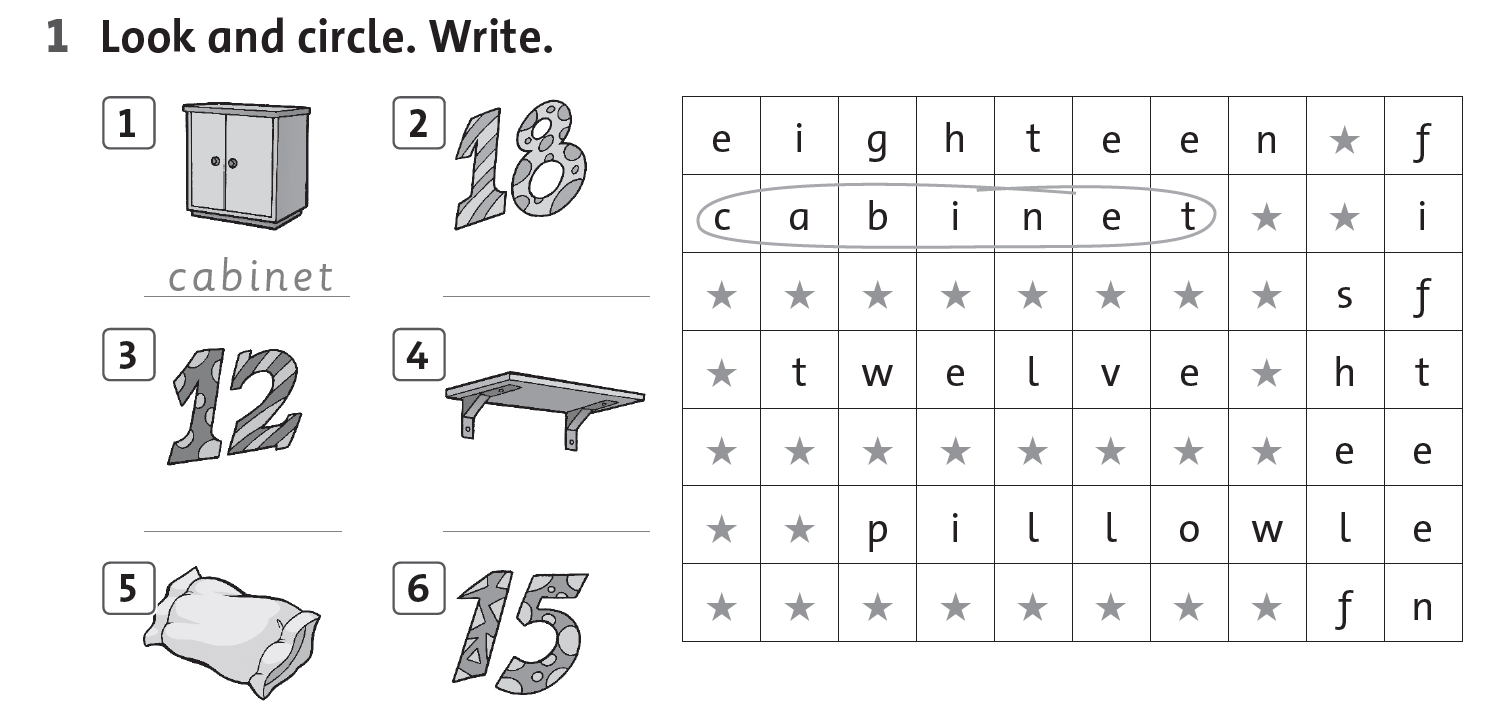 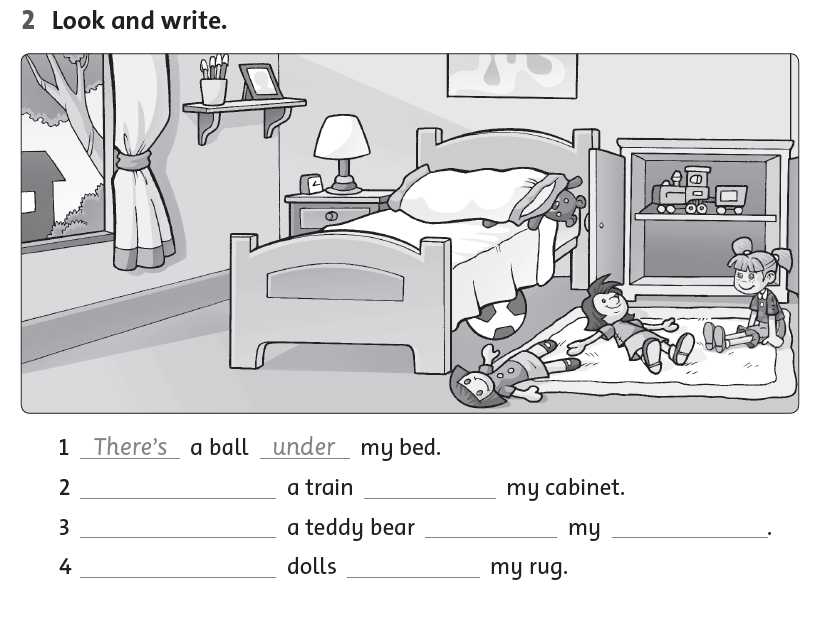 	Exercise 2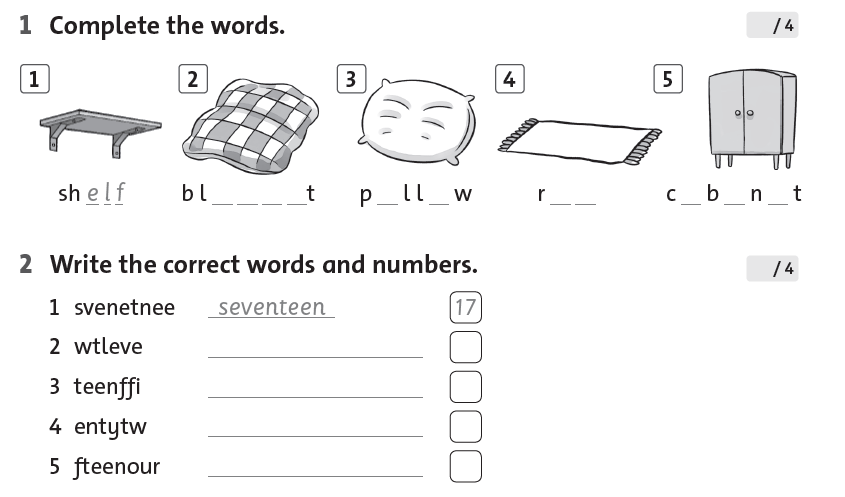 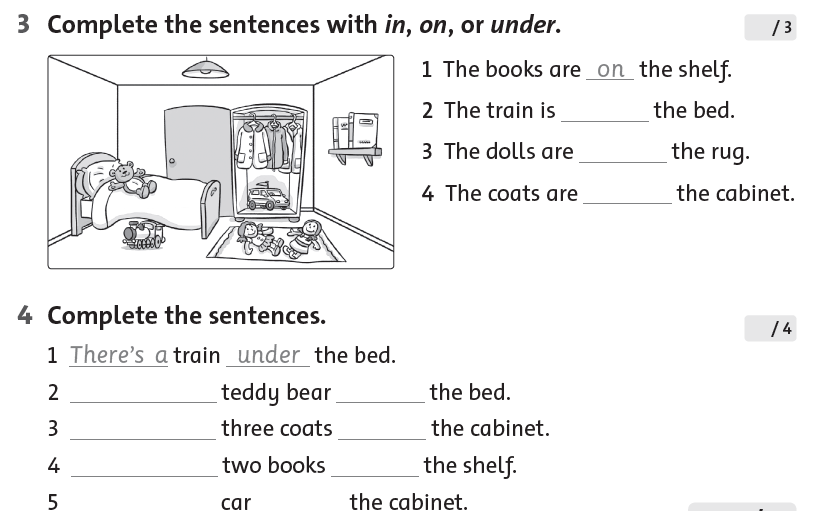 Exercise 3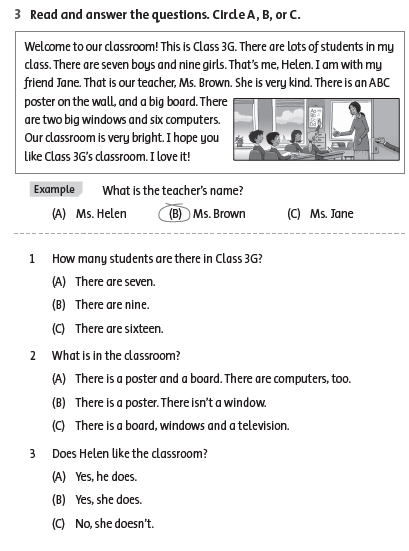 Exercise 4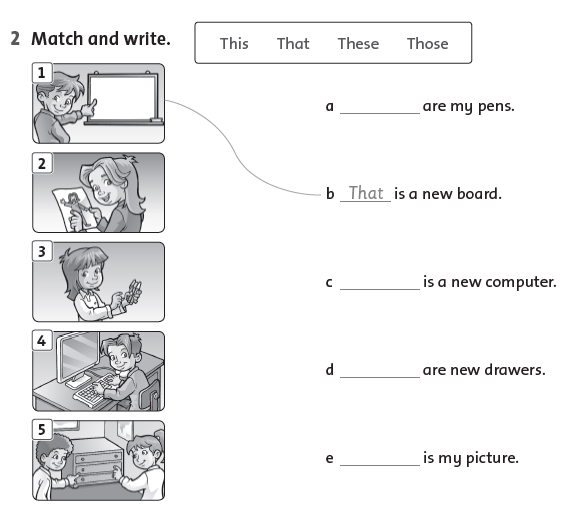 Exercise 5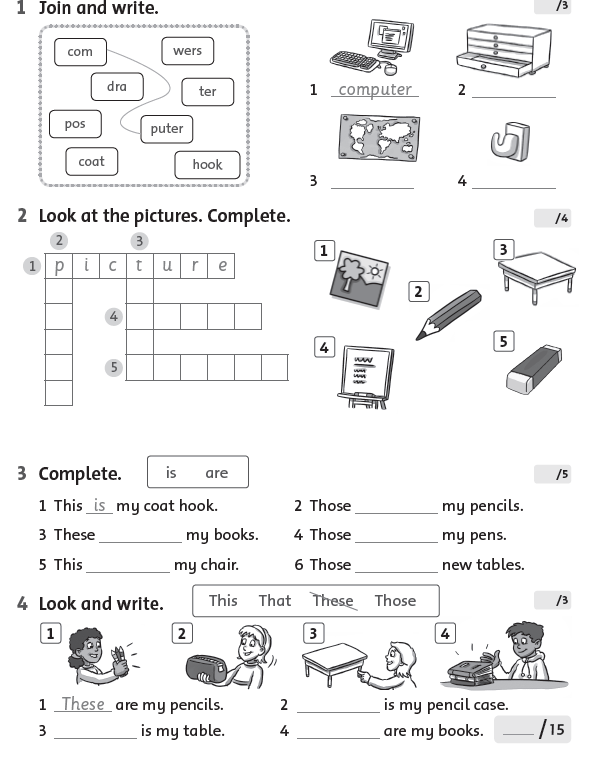 